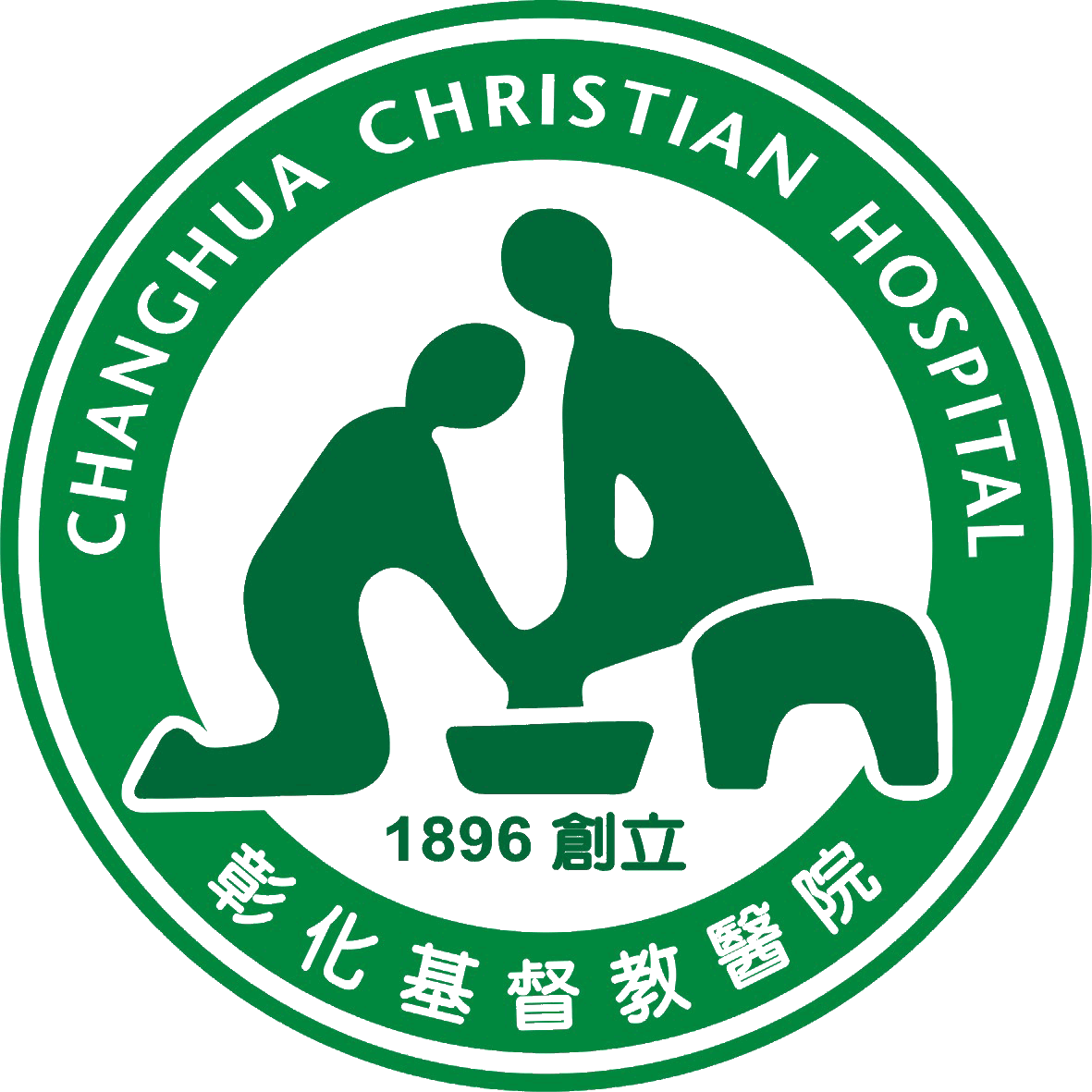 彰化基督教醫療財團法人彰化基督教醫院500彰化市南校街135號　 總院電話: 04-7238595彰化基督教醫療財團法人彰化基督教醫院500彰化市南校街135號　 總院電話: 04-7238595彰化基督教醫療財團法人彰化基督教醫院500彰化市南校街135號　 總院電話: 04-7238595彰化基督教醫療財團法人彰化基督教醫院500彰化市南校街135號　 總院電話: 04-7238595實 習 成 績 證 明實 習 成 績 證 明實 習 成 績 證 明實 習 成 績 證 明實 習 成 績 證 明姓 名姓 名身份證字號(居留証號碼)性 別性 別(男/女)出生年月日////職 稱職 稱實習醫學生實習期間//至////至//臨床實習成績臨床實習成績臨床實習成績臨床實習成績臨床實習成績臨床實習成績科別成績實習期間科別成績實習期間//-//備  註備  註備  註備  註備  註備  註中華民國年月日中華民國年月日中華民國年月日中華民國年月日中華民國年月日中華民國年月日